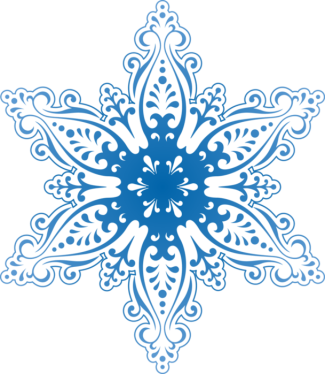 Зима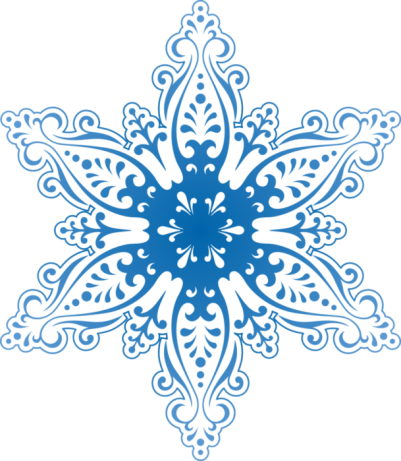 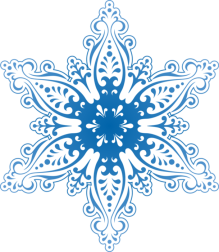 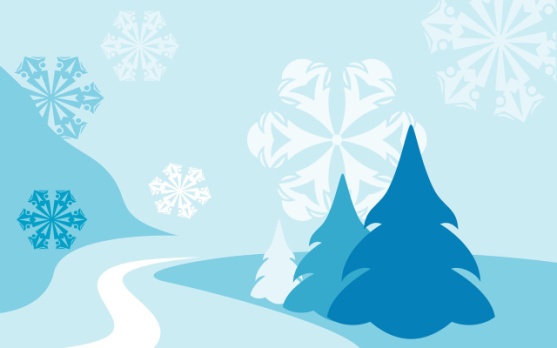 Зимние месяцы:декабрь, январь, февральЗимние приметы:Декабрь год кончает, зиму начинает.
Январь - году начало, зиме середка.
Февраль - месяц лютый: спрашивает, как обутый.Зимние загадки:Прозрачен, как стекло, А не вставишь в окно.(дел)Бел, да не сахар,Ног нет, а идёт.(енсг)Не снег и не лёд,А серебром деревья убирает.(йние)Без рук рисует,Без зубов кусает.(розмо)Гуляет в поле,Да не конь.Летает на воле,Да не птица.(гавью)У нас под крышейБелый гвоздь висит.Солнце взойдёт –Гвоздь упадёт.(касульсо)Зимние стихи: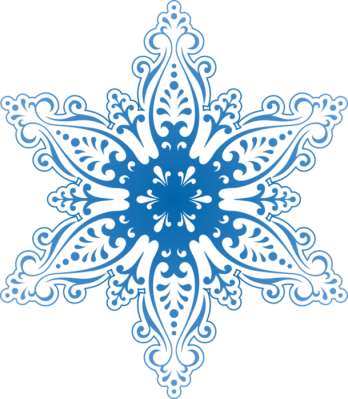 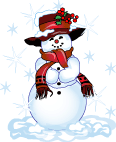 Зазимка(Русская народная закличка)Приходи, зима, приходи, красна,С морозами трескучими, с снегами сыпучими,С ветрами завьюжными, с метелями дружными,С Рождеством, с колядой, с масленицей молодой!Зимние праздники:12 декабря - День Конституции России31 декабря - 1 января - Новый год7 января - Рождество23 февраля - День защитника ОтечестваЗимние приметыЗима снежная - лето дождливое.
Зима морозная - лето жаркое.
Если зимою вьюги - летом ненастье.
Если зимою иней - летом роса.
Зимой собаки валяются - быть метели.